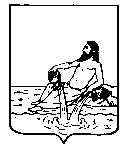 ВЕЛИКОУСТЮГСКАЯ ДУМАВЕЛИКОУСТЮГСКОГО МУНИЦИПАЛЬНОГО ОКРУГАР Е Ш Е Н И Е  от                                   №                     _____________________________________________________                   _________________________г. Великий Устюг	Руководствуясь Федеральным законом от 04.08.2023 № 416-ФЗ «О внесении изменений в Бюджетный кодекс Российской Федерации и отдельные законодательные акты Российской Федерации и о признании утратившими силу отдельных положений законодательных актов Российской Федерации», статьей 25 Устава Великоустюгского муниципального округа Вологодской области,	Великоустюгская Дума РЕШИЛА:	1. Внести в порядок формирования и использования бюджетных ассигнований муниципального дорожного фонда Великоустюгского муниципального округа Вологодской области, утвержденный решением Великоустюгской Думы Великоустюгского муниципального округа Вологодской области от 20.12.2022 № 98  (далее – порядок) следующее изменение: 	подпункт «а» пункта 2.2. порядка дополнить абзацем следующего содержания:	«штрафов за нарушение правил движения тяжеловесного и (или) крупногабаритного транспортного средства».	2. Положения настоящего решения применяются к правоотношениям, возникающим при составлении и исполнении бюджета округа, начиная с бюджета на 2024 год и на плановый период 2025 и 2026 годов (на 2024 год).	3. Настоящее решение вступает в силу после официального опубликования. Председатель                                              Глава Великоустюгского Великоустюгской Думы                            муниципального района_________________ С.А. Капустин         __________________ А.В. КузьминПОЯСНИТЕЛЬНАЯ ЗАПИСКАк проекту решения Великоустюгской Думы Великоустюгского муниципального округа«О внесении изменения в порядок формирования и использования бюджетных ассигнований муниципального дорожного фонда Великоустюгского муниципального округа Вологодской области»	Статьей 1 Федерального закона от 04.08.2023 № 416-ФЗ «О внесении изменений в Бюджетный кодекс Российской Федерации и отдельные законодательные акты Российской Федерации и о признании утратившими силу отдельных положений законодательных актов Российской Федерации» внесены изменения в пункт 5 статьи 179.4  Бюджетного кодекса Российской Федерации.	Установлены дополнительные источники муниципальных дорожных фондов. К ним отнесены доходы местных бюджетов от штрафов за нарушение правил движения тяжеловесного и (или) крупногабаритного транспортного средства.	Таким  образом, требуется внесение изменений в подпункт «а» пункта 2.2. порядка формирования и использования бюджетных ассигнований муниципального дорожного фонда Великоустюгского муниципального округа Вологодской области, утвержденного решением Великоустюгской Думы Великоустюгского муниципального округа Вологодской области 20.12.2022 № 98 .	Положения принимаемого решения будут применяться к правоотношениям, возникающим при составлении и исполнении бюджета округа, начиная с бюджета на 2024 год и на плановый период 2025 и 2026 годов (на 2024 год).О внесении изменения в порядок формирования и использования бюджетных ассигнований муниципального дорожного фонда Великоустюгского муниципального округа Вологодской области 